Cleveland ParkCommunications Assessment & Public Relations EventEntertainment CommunicationProfessor HollingerMarch 16, 2011* Julie Black * Mallory Kwitter * Taurra SunEagle ** Caitlin Van Wagoner * Ashwini Yelamanchili * Cleveland Park Communications CampaignPart I: Account TeamAccount Executive: Caitlin Van WagonerMedia Relations Specialist: Mallory KwitterEvent Manager: Taurra SunEagleCopy Writer: Ashwini YelamanchiliGraphics Designer: Julie BlackPart II: Communications AssessmentEntertainment Profile	Cleveland Park is a residential and commercial neighborhood in Northwest Washington, D.C. Distinctive 19th century homes and art deco buildings have helped shape the aesthetic identity of Cleveland Park.  Cleveland Park is located off of the  red line and is situated near Rock Creek Park and the National Zoo. Cleveland Park has been designated  part of the DC Inventory of Historic Places and  “Historic” status is overseen by the Cleveland Park Historical Society. Notable businesses include: The Uptown Theater,’ Four Fields, Cleveland Park Bar & Grill, Two Amys, the Cleveland Park Library, Firehook Bakery, and Alero Restaurant. Cleveland Park has a population of around 14,985 with a median household income of $98,650 ranks in the top 15% wealthiest communities in America. Only 9% of households have children, with an average household size of 2.0 persons. The median age is 41.2 years. 32% of the residents are married, 49% are single, and 10% are divorced.  It is a fairly active community and just under half the population uses public transportation.   On average, residents live in Cleveland Park for 4 years and the community enjoys only a 14% average turnover rate.   The residents are described as “artsy sophisticates,” “power singles,” and “corporate climbers.”  Recently, Cleveland Park has suffered the closing of several small businesses.  Residents and the city council have sited the weak economy, high rent, poor sidewalk quality, and a lack of parking as key reasons for these closings.  Also notable, is the Cleveland Park ListServ which is considered one of the most vibrant and successful community ListServs in the nation. Communications Assessment/Situational AnalysisStrengths	Cleveland Park has many assets,  if properly harnessed, could potentially position the community as a premier neighborhood for Washingtonians.   Logistically, Cleveland Park is located in Northwest DC, a quadrant that remains a highly desirable location for families and young professionals.  It has a relatively low crime rate compared to other DC neighborhoods.  It is easily accessible by bus or  and most of the businesses are clustered around the Uptown Theater and National Zoo.  All of these factors increase the marketability of the neighborhood.  Cleveland Park is relatively small in comparison to other DC neighborhoods and can claim a strong community feeling.   many civic groups that are active in the community, as well as the Cleveland Park ListServ   These two elements constitute the structure of Cleveland Park’s internal communication.  The strength of this internal communication will make publicity for the public relations event both cost effective and efficient.  In regard to external communication, Cleveland Park’s location can also be considered a strength.  The close proximity of The Washington Post, allows for the possibility of publicity campaigns gaining national attention.  Similarly, newspapers and media around D.C. are always looking for features on things to do around town, especially when they can report that the city or service is offering a discount.  Cleveland Park can align publicity campaign with these media opportunities to maximize coverage.  Weaknesses	Overall, there is a lack of strong branding and visuals associated with Cleveland Park. On a few occasions, the Washington Post has run articles about businesses in Cleveland Park that have been forced to close down or move out due to high rent and opposition from civic groups.  A few articles even labeled the Cleveland Park Citizens Association as “anti-business.”  This is a misperception that needs to be acknowledged as part of the communications assessment.  Another weakness is the low visibility of Cleveland Park.  Cleveland Park can be considered an “after-thought” neighborhood.  While it has some popularity, it is considered a “pricey” and not  “top-of-mind” when discussing entertainment venues.  There are no promotional efforts or events currently in place to attract visitors.  There is no palpable “cool factor” associated with Cleveland Park and the neighborhood is not salient in the minds of Washingtonians as a vibrant or desirable community.  The public relations event will seek to reframe Cleveland Park in an effort to shore up these weaknesses. Opportunities	Many opportunities exist that could be incorporated into a communications strategy for Cleveland Park. Overall, DC has a plethora of media to choose from. For example, we will be able to pitch to influential DC-specific blogs such as The DCist. In addition, new websites such as LivingSocial and Groupon seek money saving deals within cities such as Washington, DC.  Social media and other hyper-localized blogs could offer free publicity if utilized effectively to promote a two-way flow of information.  The layout and demographic makeup of the community makes it highly amenable to a public relations event that would increase visibility.  The high resident income make the residents of Cleveland Park a prime advertising target.  In particular, the proposed public relations event could bring in visitors and promote a revitalized image of Cleveland Park as a neighborhood that is fun and cool, but with a distinctly relaxed and laid-back atmosphere.  Furthermore, the successful promotion, planning, and execution of such an event could provide Cleveland Park with the opportunity to make it an annual event and become a permanent fixture on the calendars of Washingtonians. Threats	The general misperceptions addressed above serve a primary threat for Cleveland Park’s communications strategy.  Some DC residents might view Cleveland Park as boring or low quality in comparison to other Northwest neighborhoods such as Georgetown or Adam’s Morgan.  Other neighborhoods are more commonly acknowledged as ideal venues for fancy dates, club-hopping, or family outings.  On a more pragmatic level, other events and inclement weather could possibly cause competition for a public relations event and should be considered when planning any communications campaign for Cleveland Park.  Furthermore, it should be recognized that more than one event might be needed to increase and sustain media interest and publicity. While this event will bring attention to the area, efforts must be made year round to ensure consistent levels of heightened foot traffic and interest. Digital & Graphics AssessmentThe current official Cleveland Park website (www.clevelandpark.com) needs to be redesigned to have a more contemporary and professional look.  It is also sorely out of date in both content and aesthetics.  There are several competing websites associated with Cleveland Park.  We recommend consolidating the official neighborhood website and Cleveland Park Citizen’s Association (http://www.clevelandparkisus.org/) website into a single website.  This will make it easy to access all of the neighborhood’s information. The Cleveland Park Historical Society website (http://www.clevelandparkdc.org/) will be also be linked to on the home page in order to streamline the information search process.  The website currently lacks a professional presence with an ineffective color scheme, graphic icon choices and lay out.  The website colors and page size will be changed to be more appealing and usable to visitors. The border ads and endorsements will be moved to a separate page with only the most prominent ones being featured on the homepage. The graphics will be changed for the tabs and replaced with words/font. The layout will also be changed to feature only the most important information on the homepage. This includes a neighborhood description with mentions of what it has to offer, a search tool for both real estate and businesses, and updated information about what is going on in the neighborhood (such as the “Spring into the Park” Festival). The new logo and color scheme will be utilized as well.Part III: Public Relations Event“Spring into the Park” Festival Overview	Through a week-long schedule of events, we hope to promote Cleveland Park as a relaxed neighborhood with entertainment, dining, and opportunities for all ages. In order to achieve this, we have conceived of and designed events to draw in a diverse demographic of DC residents and tourists.  Admission will be free and open to the public.Schedule of EventsApril 17-23: Date Night Specials: Special couple/group deals and discounts at restaurants, bars, salons/spas, and The Uptown. Friday, April 22 – Saturday, April 23: Sidewalk Festival: Some of the side streets will be blocked off to make room for street vendors, food trucks, and live music. Friday, April 22: Kickoff event: A classic movie will be screened at the National Zoo.Saturday, April 23: Social Media Scavenger Hunt: A social media scavenger hunt that will be integrated with Facebook, Twitter, and FourSquare.  The final location will be a get together at Ireland’s Four Fields. Sunday, April 24: Zoo Day: The National Zoo and Uptown Theater will feature events particularly for families.  For example, the Uptown Theater will feature family movies such as Toy Story 3, The Lion King, and The Wizard of Oz. Product PositioningCleveland Park is a low-key, historic neighborhood located a few short miles from downtown DC and the National Mall. It is a great place for DC locals and tourists of all ages looking for entertainment or dining. Cleveland Park is known for being a “small town in the city” and draws families and young adults with attractions such as the National Zoo, the historic Uptown Theatre, and Ireland’s Four Fields. Visual StrategyOverview Because of the Spring season, we have the opportunity to take advantage of the weather with a brighter, more pastel color scheme.  There is a lack of adequate places for large signage so alternate digital platforms should be explored for advertising.  We envision this new color scheme, along with a new logo, to be fully integrated throughout the public relations event, including advertising and event decorations.  Graphics from other D.C. events and branding campaigns should be analyzed in order to differentiate Cleveland Park from competitors. Suggestions for GraphicsWe have chosen a font called “Spring” in order to evoke the spring-like feel of the event.   Springtime in Washington is known for the pleasant weather and cherry blossoms.  Therefore, these ideas have been incorporated into the graphics for our event. A cherry blossom design and daisy design will be used as graphics as well as the house logo. The house logo uses the events color scheme and ties into the neighborhood idea behind the festival.  Also graphics of actual Cleveland Park landmarks (such as the National Zoo, Uptown Theatre, and architectural landmarks) will be used to remind people of what the neighborhood and festival have to offer. A new Cleveland Park logo and font were also chosen in order to evoke the neighborhood’s distinctive architectural history, with special attention paid to the 1930’s. The art deco/throwback feeling of the recently redesigned Walgreen’s, Uptown Theater, and other local buildings inspired the font choice.  The logo will use the “Desdamona” font with black, white and red. The letters will be black with white filling in a red circle.  Sample Graphics:Cleveland Park Spring into the Park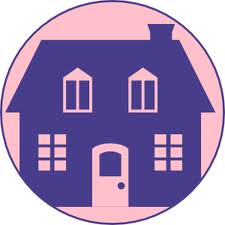 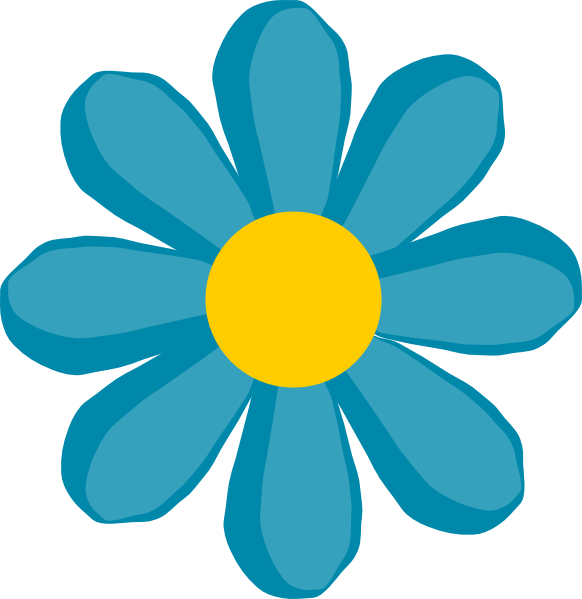 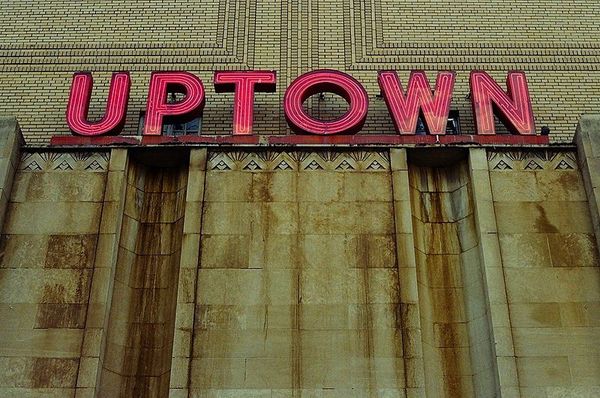 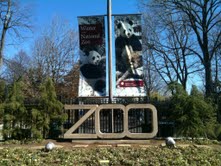  and as advertising platforms for specific restaurant deals related to the festival.Campaign GoalsDraw in new visitors and awareness of Cleveland Park’s amenities and promote Cleveland Park as a brandKey Messages“Spring into the Park” is a fantastic opportunity for people of all ages to come and escape the hustle and bustle of the city while exploring the historic and relaxing Cleveland Park area. Cleveland Park is one of the best-kept secrets in Washington, D.C.  It is an established area that is attractive to families, couples, and friends alike.  Cleveland Park can be enjoyed on any budget. Campaign TimelineFebruary - March: Planning StageSpeak with organizers of other DC festivals (Cherry Blossom, Green Festival) and representatives from the DC Commission on the Arts and Humanities to gather ideas for promotion, festival execution, important contacts, and any advice that they might be able to offer on putting a festival together. Inquire about licenses or clearance that we might need through the city. Get buy-in from residents and hold a neighborhood meeting (advertise through the community listserv) Plan festival events:Social Media Scavenger Hunt: i.    Design scavenger hunt and get buy-ins from local businessesii.   Create a digital marketing campaign by creating a Facebook event and promoting through DC Facebook groups (ie. Secret DC) iii.  In conjunction with Ireland’s Four Fields, plan an event for the end of the scavenger huntSidewalk Festival: i.  Contact vendors, food trucks, musicians & businesses and get their agreement to participateZoo day: i.  Contact zoo and see if they need any help with planning/promotionMovie screenings: 	i.  Get rights/permission to show the aforementioned films ii. Contact The Uptown and see if they need any help with planning the screenings. April: Promotion StageDigital marketing: Social media, banner ads, etc.Create a media contact schedule and contact various print/TV/blog media outlets for coverage Send out press releases and media advisoriesMay: Evaluation StageEvaluate objectivesAnalyze media coverage Obtain local business revenue numbersBegin decision making process to possibly make “Spring into the Park” an annual event for Cleveland ParkEvaluation ToolsDuring the event, surveys will be distributed to visitors, vendors, and business owners to gauge initial reaction, level of enjoyment, and ease of logistics.  After the event, a survey will be sent out digitally through the Cleveland Park ListServ to residents to ascertain their understanding of the effectiveness of the event. Supplemental ArticlesBranding Campaign for Georgetownhttp://www.washingtoncitypaper.com/blogs/housingcomplex/2010/07/22/wisconsin-and-tm-in-its-latest-identity-crisis-georgetown-hires-a-branding-consultant/Branding Campaign for Anacostiahttp://www.tbd.com/blogs/tbd-neighborhoods/2010/09/and-the-big-reveal-is-a-branding-campaign-for-anacostia-1585.html Branding Campaign for DC Tourismhttp://washington.org/planning/press-room/news/corporateconvention/mayor-fenty-and-dc-tourism-officials-launch-a-new-look-for-dc Sample Media Kit News ReleaseMedia AdvisoryMedia Distribution ListNeighborhood ProfileHistorical InformationFact Sheet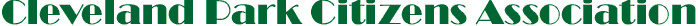 FOR IMMEDIATE RELEASEMarch 16, 2011Contact: Ashwini Yelamanchili
 ashwini.yel@gmail.comCLEVELAND PARK ANNOUNCES INAUGURAL “SPRING INTO THE PARK” FESTIVALWASHINGTON D.C. (March 16, 2011) - Cleveland Park, situated near the National Zoo and Rock Creek Park in Northwest Washington D.C., has long been known as a community geared mostly toward young professionals and growing families. However, with its diverse mix of dining and entertainment options, Cleveland Park truly is one of those rare neighborhoods that have something for everyone. The “Spring into the Park” festival, scheduled for April 17-23, and organized by the Cleveland Park Citizens Association (CPCA), will feature events such as a scavenger hunt and movie screening, as well as discounted services from select local businesses. According to Susie Taylor, President of the CPCA, “Cleveland Park has long had a reputation for being just a quiet residential community, when in reality, we have fantastic restaurants and bars, a great movie theater, and the National Zoo right in our backyard. Our hope is that tourists and D.C. residents from other communities will come to the festival and realize that we have just as much to offer as other destinations in the city.”The festival kicks off on April 17th with the first “Date Night.” Each night for the entire week local businesses will offer special discounts and deals for couples and groups. The special events start on the 22nd, with an outdoor screening of a classic movie at the National Zoo. A social media scavenger hunt will take place on the 23rd, and the 24th is “Zoo Day,” which will include events for families at the National Zoo and Uptown Theater. A street festival, featuring vendors, food trucks and live music, will also take place over the weekend. Schedule of EventsApril 17-23: Date Night Specials: Special couple/group deals and discounts at restaurants, bars, salons/spas, and The Uptown.Friday, April 22 – Saturday, April 23: Sidewalk Festival: Some of the side streets will be blocked off to make room for street vendors, food trucks, and live music. Friday, April 22: Kickoff event: A classic movie will be screened at the National Zoo.Saturday, April 23: Social Media Scavenger Hunt: A social media scavenger hunt that will be integrated with Facebook, Twitter, and FourSquare.  The final location will be a get together at Ireland’s Four Fields. Sunday, April 24: Zoo Day: The National Zoo and Uptown Theater will feature events particularly for families.  For example, the Uptown Theater will feature family movies such as Toy Story 3, The Lion King, and The Wizard of Oz. -more-Page 2 of 2The CPCA was founded in 1911 as the "Connecticut Avenue Citizens Association," and became the “Cleveland Park Citizens Association" on February 28, 1966. Its goal is to advance all public interests in the District of Columbia, especially in the area designated as Cleveland Park. Those public interests include the preservation, protection and enhancement of: educational and library resources, public safety and services for all citizens; environmental values; the promotion of historical preservation in the District of Columbia; recreation, playgrounds, and amusements; integrity of zoning regulations. www.ClevelandParkIsUs.org###MEDIA ADVISORY
March 16, 2011

                               						Contact: Ashwini Yelamanchili
              								  ashwini.yel@gmail.comThe Cleveland Park Citizens Association is Proud to Announce theInaugural “Spring into the Park” FestivalCleveland Park, situated near the National Zoo and Rock Creek Park in Northwest Washington D.C., has long been known as a community geared mostly toward young professionals and growing families. However, with its diverse mix of dining and entertainment options, Cleveland Park truly is one of those rare neighborhoods that have something for everyone. The “Spring into the Park” festival, scheduled for April 17-23, and organized by the Cleveland Park Citizens Association (CPCA), will feature events such as a social media scavenger hunt, movie screenings, and activities at the National Zoo. Local businesses will also offer discounts and deals throughout the week.What: “Spring into the Park” Festival

When: April 17 -23, 2011

Where: Cleveland Park area businesses, Washington, D.C.Media Distribution ListCleveland ParkNeighborhood ProfileCleveland Park is a residential and commercial neighborhood in Northwest Washigton, D.C.  Distinctive 19th century homes and art deco buildings have helped shaped the aesthetic identity of Cleveland Park.  Cleveland Park is located off of the metro’s red line and is situated near Rock Creek Park and the National Zoo.  Cleveland Park has been designated as part of the DC Inventory of Historic Places and its “Historic” status is overseen by the Cleveland Park Historical Society.  Notable businesses include: The Uptown Theater, Ireland’s Four Fields (formerly The 4 P’s), Cleveland Park Bar & Grill, Two Amys, the Cleveland Park Library, Firehook Bakery, and Alero Restaurant. Cleveland Park has a population of around 14,985 with a median household income of $98,650.   Cleveland Park ranks in the top 15% wealthiest communities in America.  Only 9% of households have children with an average household size of 2.0 persons.  The median age is 41.2 years. 32% of the residents are married, 49% are single, and 10% are divorced.  It is a fairly active community and just under half the population uses public transportation.   On average, residents live in Cleveland Park for 4 years and the community enjoys a relatively low 14% average turnover rate.   The residents are described as “artsy sophisticates,” “power singles,” and “corporate climbers.”  Recently, Cleveland Park has suffered the closing of several small businesses.  Residents and the city council have cited the weak economy, high rent, poor sidewalk quality, and a lack of parking as key reasons for these closings.  Also notable, is the Cleveland Park ListServ which is considered one of the most vibrant and successful community ListServs in the nation. 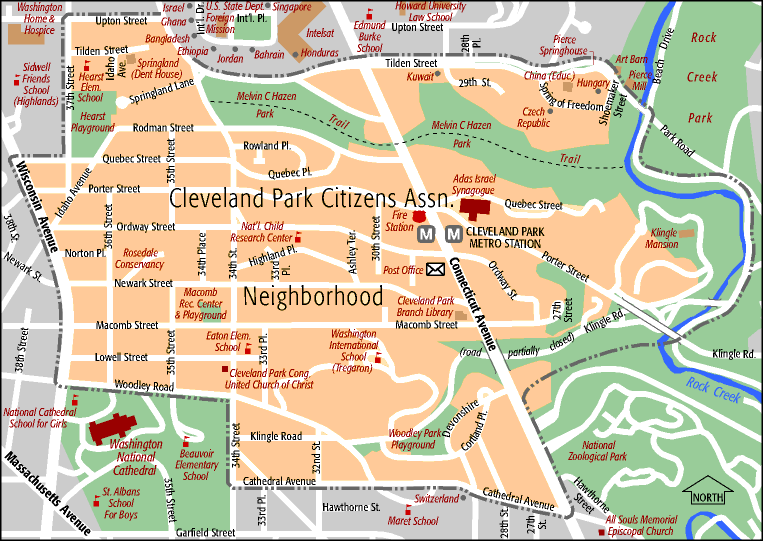 Cleveland ParkHistorical InformationCleveland Park’s roots can be trace back the 1740s when General Uriah Forest, an aide-de-camp of George Washington, built a 1000-acre farm on the land before serving as a congressman for Maryland.  Together with his business associate, Col, Benjamin Stoddert, Forest named the area “Rosedale,” after the large farmhouse in the center of the acreage.  “Rosedale” is considered the oldest house in Washington still in residential use.  During the 1800’s, various pieces of the farmland were parceled off to wealthy Washingtonians to build summer homes.  A few of these homes are still standing today.  However, the most notable resident is President Grover Cleveland who built a Queen Anne style home called “Oak View.”  While the structure eventually perished, the name stuck.  Ever since, the area has been called “Cleveland Park.”  The nineteenth century ushered in a new era for Cleveland Park.  Developers saw the land as prime real estate and Cleveland Park transitioned toward becoming a highly populated residential neighborhood.  Electric streetcars began to run down Connecticut Avenue and the Cleveland Park Company moved in as the first business in the area.  Single frame-built houses and the use of green space became signature components of Cleveland Park’s architectural style.  In 1930, the “Park and Shop” was built and was one of America’s first strip malls.  I.M. Pei, the world famous architect of the Louvre Pyramid, built the “William L. Slayton House” in Cleveland Park in 1962.  Other notable architects, including Winthrop Faulkner and Waddy B. Wood, have also designed homes in Cleveland Park.  Cleveland Park has therefore developed an eclectic design sensibility, with structural styles ranging from art deco to mission revival.Cleveland ParkFact SheetLocation: NW quadrant of Washington, D.C., 38°56′11″N 77°3′58″W	Classification: Urban (highly walkable)DemographicsPopulation: 14,985 Average household income: $98,650*	*In the top 15% most wealthy communities in the nationMedian house value: $1,473,863* 	*Higher than the average for the nation & District of ColumbiaAverage household size: 2.0 personsMedian age: 41.2 yearsHouseholds with children: 9%Resident marital status: 32% married, 49% single, and 10% divorcedAverage resident tenure: 4 yearsAverage yearly resident turnover: 14%Resident descriptors: Power singles, corporate climbers & artsy sophisticatesPublic transportation: Metro Red LineDrive/Carpool: 44% of residentsPublic Transit: 44% of residentsWalk/Bike/Other: 7% of residentsWork at Home: 5% of residentsCommunity attractions:  Uptown Theater, National Zoo & Rock Creek ParkNotable businesses: Ireland’s Four Fields (formerly 4 P’s), Cleveland Park Bar & Grill, Two Amys, Cleveland Park Library, Firehook Bakery, and Alero RestaurantArchitecture:  19th century homes, art deco, craftsman, Queen Anne revivalMedian age of homes: 53 yearsMost notable: William L. Slayton House, designed by I.M. PeiCommunity civic groups: The Cleveland Park Citizens Association (CPCA), The Cleveland Park Historical Society & The Cleveland Park ClubSchool district: District of Columbia public schoolsMajor publications: The Washington Post, The Northwest Current, Cleveland Park ListsReferenceshttp://www.washingtonpost.com/real-estate/neighborhoods/Cleveland%20Park,DC-statistics.html http://www.clevelandparkisus.org/index.htm http://www.clevelandpark.com/ http://www.neighborhoodscout.com/dc/washington/cleveland-park/ http://www.zillow.com/local-info/DC-Washington/Cleveland-Park-people/r_121693/ Washington  EditionSales Phone: 877-788-7858 Ext. 2Email: advertising@groupon.comOr fill out form athttp://www.grouponworks.com/get-featured  & Family DC EditionTo feature business, fill out form at http://livingsocial.com/getfeaturedCleveland Park ListServhttp://groups.yahoo.com/group/cleveland-park/ News 